*P/2686966*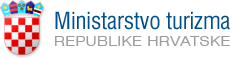 KLASA: 430-01/16-03/1URBROJ: 529-05-16-14Zagreb, 14. prosinca 2016.Na temelju Strategije razvoja turizma Republike Hrvatske do 2020. godine (Narodne novine, broj 55/13), Strateškog plana Ministarstva turizma za razdoblje 2016.-2018. godine, Strategije Vladinih programa za razdoblje 2016.-2018. godine, Zakona o turističkom i ostalom građevinskom zemljištu neprocijenjenom u postupku pretvorbe i privatizacije (Narodne novine, broj 92/10), Državnog proračuna Republike Hrvatske za 2016. i projekcije za 2017. i 2018. (Narodne novine, broj 26/16) i točke II Odluke Vlade Republike Hrvatske o raspolaganju sredstvima Fonda za razvoj turizma (Narodne novine, broj 122/13), a nakon objavljenog Javnog poziva za podnošenje zahtjeva za dodjelu bespovratnih sredstava temeljem Programa razvoja javne turističke infrastrukture u 2016. godini (Klasa: 430-01/16-03/1; Ur.broj: 529-05-16-1 od 3. kolovoza 2016. godine), Odluke o odabiru projekata i dodjeli bespovratnih sredstava temeljem Programa razvoja javne turističke infrastrukture u 2016. godine (Klasa: 430-01/16-03/1, Ur.broj: 529-05/16-12 od 6. prosinca 2016. godine) i Zapisnika Povjerenstva (Klasa: 430-01/16-03/1; Ur.broj: 529-05/16-13 od 14. prosinca 2016. godine), ministar turizma  donosiI S P R A V A K Odluke o odabiru projekata i dodjeli bespovratnih sredstava temeljem Programa razvoja javne turističke infrastrukture u 2016. godini                                                               Članak 1.U Odluci o odabiru projekata i dodjeli bespovratnih sredstava temeljem Programa razvoja javne turističke infrastrukture u 2016.g. (Klasa: 430-01/16-03/1; Ur.broj: 529-05-16-12 od 6. prosinca 2016. godine) u članku 1. mijenja se dio koji se odnosi na sljedeće projekte:Centri za posjetitelje/interpretacijski centri:Članak 2.Ova Odluka stupa na snagu danom donošenja.      M I N I S T A R                                                                                                                 Gari  CappelliRBPODNOSITELJ ZAHTJEVAPROJEKTIZNOS8.GRAD KNININTERPRETACIJSKI CENTAR HRVATSKE PROŠLOSTI I BUDUĆNOSTI328.000,00